Online Workshop • 22.09.2022 • 9.30-12.00TAKE THE BEST OF EURAXESS PORTAL TO BUILD YOUR CAREER!Whether you  already have an idea of what you will be doing with your PhD/ Post Doc, or  you are still wondering what to do next, EURAXESS supports you through the process. CMI Brest’s Euraxess Center invites you to take part in a 2.5 hour online webinar where you will listen to a short presentation and then work in groups in order to:- Think about you & your career- Search for job opportunities, - Discover Euraxess Career Development toolkitApplication Deadline is: 14 September 2022 Application form  is available on the following link: https://docs.google.com/forms/d/e/1FAIpQLSevQdXpDYB4cwP6E3265ws4PTT_PdhlKgfjYm4s9DvKu-QMXQ/viewform?usp=sf_linkThere are 24 places : 3 per SEA-EU university (ideally). First applied, first served. You will be informed of your full registration as soon as possible and at the latest on September 16th.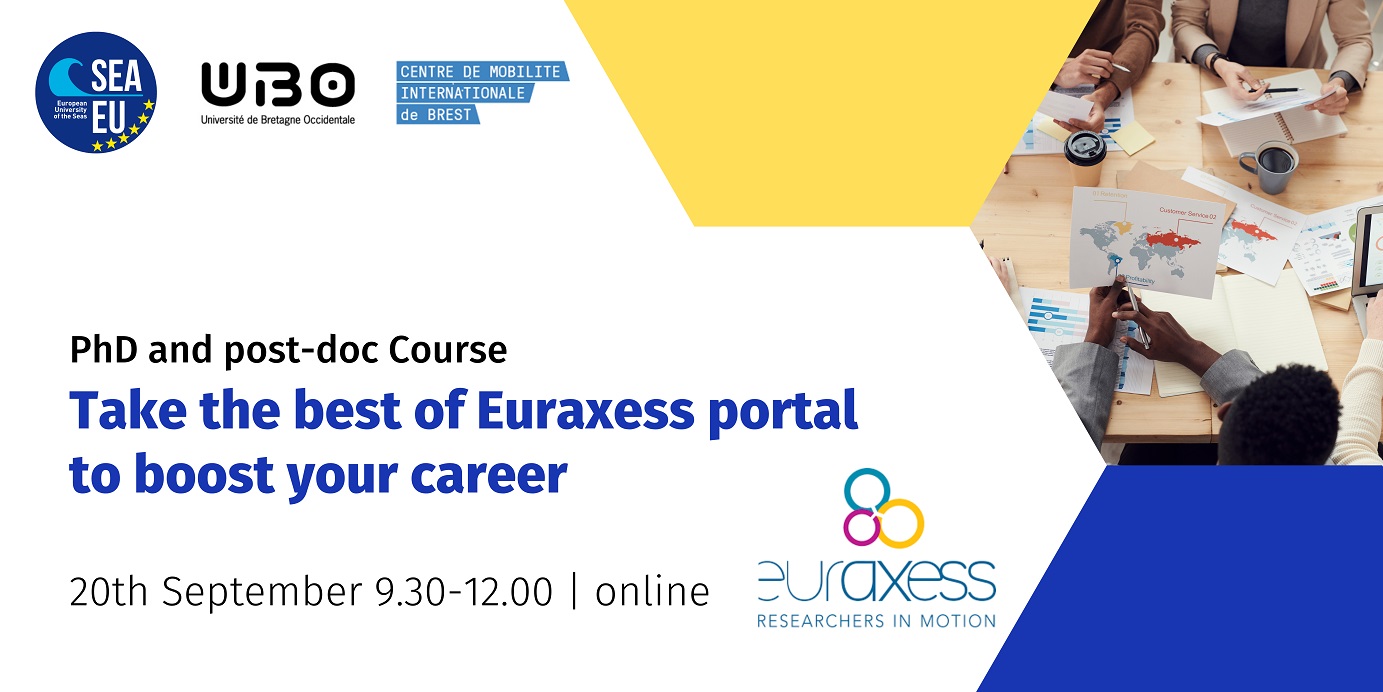 